1. Cumulative Number of Licenses granted under Section 17 of the Sri Lanka Telecommunications Act No 25 of 1991 as amended.SLTL, Lanka Bell, Dialog Broadband are entitled to provide Pay phone and Data services according to their licences.Fixed Access Telephone Operators** - Renewal Process in ProgressCellular Mobile Telephone OperatorsData Communications (Facility Based) Operators Data Communications (Non Facilities Based) - Internet Service Providers (ISP) Trunk Mobile Radio Operators International Telecommunication Operators Direct-to-Home Satellite Broadcasting Services OperatorsCable TV Distribution Network Operators Satellite Services Other Operators *** - Renewal process in progress2. Statistical Overview of the Telecommunication Sector as at end of June 2016* - Provisional;          ** - 2016 population data has not been issued by Department of Census and Statistics to compute teledensityNumber of Fixed Access Telephone Subscriptions of (1990 – 2016 June)4.  Cellular Mobile Telephone Subscriptions (1992 – 2016 June)5. Fixed Broadband, Narrowband and Mobile Broadband Subscriptions (1996 – 2016 June)Note: BB – Broadband, NB – Narrow Band6. Provincial Distribution of Payphones Booths (June 2016)7. Call Duration (in Minutes)8. No. of Direct Employment in Telecommunication Sector*-Provisional # - Lanka bell data not updated*. – Provisional     Note: SSC (Secondary Switching Centre)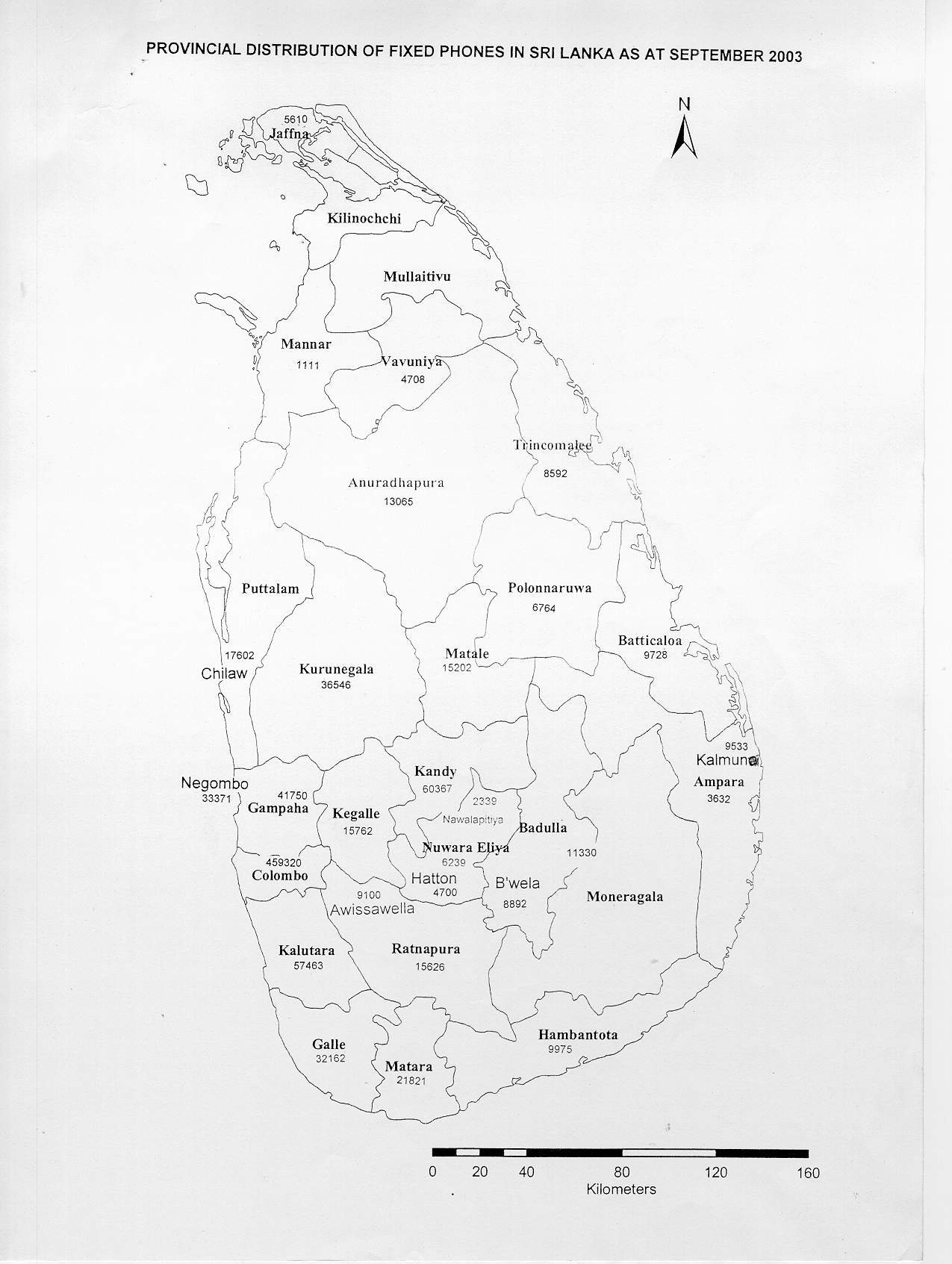 Category of Service2016 JuneFixed Access Telephone3Cellular Mobile Telephone5Data Communications (Facility based)2Data Communications (Non-facility based & Internet Service Providers (ISP)) & ISP’s9Trunk Mobile Radio1International Telecommunication Operator7Direct-to-Home Satellite Broadcasting Services4Cable TV Distribution Network3Satellite Services1Other2Sub Total37 NoOperatorDate of IssuePeriodDate of Expiry1Dialog Broadband Networks (Pvt.) Ltd.10.11.2005Ten years (10)10.11.2015**2Lanka Bell Ltd.26.02.1996Twenty years (20)26.02.2016**3Sri Lanka Telecom PLC09.02.2012Ten years (10)09.02.2022NoOperatorDate of IssuePeriodDate of Expiry1Bharti Airtel Lanka (Pvt.) Ltd.12.04.2007Ten years(10)12.04.20172Dialog Axiata PLC28.09.2013Ten years(10)28.09.20233Etisalat Lanka (Pvt.) Ltd.13.09.2008Ten years(10)13.09.20184Hutchison Telecommunications Lanka (Pvt.) Ltd.11.02.2012Ten years(10)11.02.20225Mobitel (Pvt.) Ltd.10.02.2013Ten years(10)10.02.2023NoOperatorDate of IssuePeriodDate of Expiry1Lanka Communication Services (Pvt.) Ltd.04.07.2011Ten years (10)04.07.20212Societe International Telecommunications Aeronautiques (SITA)06.08.2012Five years (05)06.08.2017NoOperatorDate of IssuePeriodDate of Expiry1Bharti Airtel Lanka (Pvt.) Ltd28.03.2014Five years (05)28.03.20192Dialog Axiata PLC.01.11.2011Five years (05)01.11.20163Dialog Broadband Networks (Pvt.) Ltd.05.12.2013Five years (05)05.12.20184Etisalat Lanka (Pvt.) Ltd.23.03.2014Five years (05)23.03.20195Eureka Technology Partners (Pvt.) Ltd.16.08.2011Five years (05)16.08.20166Hutchison Tele Lanka (Pvt.) Ltd.01.03.2013Five years (05)01.03.20187Lanka Education and Research Network01.09.2011Five years (05)01.09.20168Mobitel (Pvt.) Ltd.01.02.2012Five years (05)01.02.20179TATA Communications Lanka Ltd.10.02.2015Five years (05)10.02.2020NoOperatorDate of IssuePeriodDate of Expiry01Dynacom Engineering (Pvt.) Ltd25.02.2013Five years(05)25.02.2018NoOperatorDate of IssuePeriodDate of Expiry1Bharti Airtel Lanka (Pvt.) Ltd.01.12.2007Ten years(10)01.12.20172Dialog Axiata PLC28.02.2013Ten years (10)28.02.20233Etisalat Lanka (Pvt.) Ltd.28.02.2013Ten years (10)28.02.20234Hutchison Telecommunications Lanka (Pvt.) Ltd.28.02.2015Ten years (10)28.02.20255Lanka Bell Ltd.28.02.2013Ten years(10)28.02.20236Mobitel (Pvt.) Ltd.07.03.2013Ten years(10)07.03.20237TATA Communications Lanka (Pvt.) Ltd.06.06.2013Ten years (10)06.06.2023NoOperatorDate of IssuePeriodDate of Expiry1Dialog Television (Pvt.) Ltd01.02.2012Five years(05)01.02.20172DISH TV Lanka (Pvt.) Ltd30.11.2013Three years(03)18.10.20163Future Satcom Holding (Pvt.) Ltd.,18.10.2011Five years (05)18.10.20164MTV Channel (Pvt.) Ltd.,15.10.2015Five years (05)15.10.2020NoOperatorDate of IssuePeriodDate of Expiry01Ask Cable Vision (Pvt.) Ltd01.03.2013Five years(05)01.03.201802Lanka Broadband Networks Ltd22.12.2011Five years (05)22.12.201603Lanka Cable & Satellite Network (Pvt.) Ltd07.06.2012Five years(05)07.06.2017NoOperatorDate of IssuePeriodDate of Expiry01Supreme Sat (Pvt.) Ltd10.05.2013Five years (05)10.05.2018NoOperatorDate of IssuePeriodDate of Expiry01Dialog Broadband Networks (Pvt.) Ltd08.05.1995Twenty years(20)08.05.2015***02Tritel Services (Pvt.)Ltd20.09.2010Five years (05)20.09.2015***Number of System Licenses3737Number of Fixed Access Telephone Subscriptions2,597,297*2,597,297*Fixed Access Telephone Subscriptions per 100 inhabitants 2015 Dec **12.412.4Number of Cellular Mobile Telephone Subscriptions (90 days)24,695,535*24,695,535*Cellular Mobile Telephone Subscription per 100 inhabitants – 2015 Dec**116.7116.7Fixed Narrowband Subscriptions2,475*2,475*Fixed Broadband Subscriptions768,772*768,772*Mobile Broadband Subscriptions3,461,044*3,461,044*Number of Public Pay Phone Booths5,416*5,416*Year1990199119921993199419951996199719981999200020012002200320042005200620072008200920102011201220132014 20152016 JuneSubscribers121,388125,834135,504157,774180,724204,350255,049341,622523,529669,113767,411827,195883,108939,013991,2391,243,9941,884,0762,742,0593,446,4113,435,9583,578,4633,608,3923,449,3912,706,7872,709,8482,601,1962,597,297*Year199219931994199519961997199719981999200020012002200320042005200620072008 2009 201020112012 2013201420152016 JuneSubscribers2,64414,68729,18251,31671,029114,888174,202174,202256,655430,202667,662931,4031,393,4032,211,1583,361,7755,412,4967,983,48911,082,45414,264,44217,267,40718,319,44720,324,07020,447,50822,123,00024,384,54424,695,535ProvinceNo. of BoothsWestern2,545Southern                             548Central                             697Sabaragamuwa                           318Uva                             198North Central                             249                             564East                             223North 74Total5,4162011 201220132014  201520162016Q1->Q4Q1->Q4Q1->Q4Q1->Q4Q1->Q4Q1Q2 Incoming Calls Incoming Calls Incoming Calls Incoming Calls Incoming CallsLocal37,683,542,41241,578,695,29741,633,469,45543,435,808,62144,756,667,74011,317,370,56710,804,850,569International 1,977,309,1992,023,274,4561,935,790,0371,933,590,273.61,592,185,803317,979,252286,553,027Outgoing CallsOutgoing CallsOutgoing CallsOutgoing CallsOutgoing CallsLocal 37,248,089,88541,424,867,030 41,043,805,49643,616,401,85544,757,983,24711,366,803,43510,835,410,945International694,065,674711,226,467687,196,312 656,391,458575,842,588122,726,806110,009,750.5Category of Service 1997199819992000200120022003 20042005200620072008 20092010201120122013201420152016* Fixed Access Telephony – SLTL        8,793          8,648          8,802          9,126 8,681 8,4117,3037,2117,2957,1727,0336,9836,5576,29761506,061590558245,8055,733                                    - WLL (Suntel [+DBN+LBell) +DDialog Broadband?)            476             814             740             783 810 8228338141,0532,1542,8522,5322,38822751,9951,524145914071,383#1,374#Cellular            425             552             852          1,016 1,124 1,0631,6992,2072,3603,5254,9855,7164,9694,59543534,559474447145,0375,027Other591683735798831597553581537574574574574574574574574574574574Total       10,285        10,697        11,129        11,386 11,446 10,89310,38810,81311,24513,42515,44415,80514,48813,74112,98212,71812,68212,51912,799*12,705*